お客様各位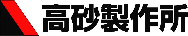 株式会社高砂製作所　営業本部　TEL　044-811-9711 FAX　044-844-4248輸出先確認(兼該非判定書作成)依頼書(販売店等を通して弊社へ依頼する場合)毎々格別のご高配を賜り厚く御礼申し上げます。弊社製品・サービスの該非判定書の発行のため下記の情報提供をお願いします。本帳票に記入後ご返送下さい。なお、記載された内容をもとに審査を行うため、該非判定書の発行までに1週間程度かかる場合がございます。予めご了承ください。----------------------------------------------------　記　---------------------------------------------------下記製品の輸出に際して、当社(ご依頼者様)は輸出者として日本国および輸出先国の輸出に関する法令等を遵守します。記載内容に虚偽はなく、必要な手続き等は全て当社の責任により行うことを本書面により確認します。弊社使用欄ご依頼者様(輸出者)は※部分を漏れなくご記入ください。販売店の方は太枠内の記載に漏れがないことをご確認ください。　　　　　　　　　　ご依頼者様(輸出者)は※部分を漏れなくご記入ください。販売店の方は太枠内の記載に漏れがないことをご確認ください。　　　　　　　　　　弊社使用欄(営業部門)※依頼日　２０　　　　年　　　　月　　　　日※製品名・型番□直流電源　□交流電源　□その他(　　　　　　　　　　　　　　　　　　　　　　)型番(　　　　　　　　　　　　　　　　　　　　　　　　　　　　　　　　　　　　　　　　　　)※最終ユーザ　(英文表記)※最終輸出先国/地域日本から　（　　　　　　　　　　　　　　　　　　　　　　　　）へ輸出(経由地があれば下記に記載のこと)　　経由地①　国名　　　　　　　　　　　仲介業者名　　　　　　　　　　　　　　　　　経由地②　国名　　　　　　　　　　　仲介業者名　　　　　　　　　　　　　　　※使用目的①または②に必ずチェックしてください。②の場合は使用目的を具体的に記載下さい□：①大量破壊兵器/通常兵器/化学兵器/生物兵器等の開発・製造・使用・貯蔵等に使用する□：②大量破壊兵器/通常兵器/化学兵器/生物兵器等の開発・製造・使用・貯蔵等に使用しない→(②の場合)具体的な使用目的ご依頼者様該非判定書(PDF)の配信先御社名：部門名：ご担当者名：　　　　　　　　　　　　　　　　　　　　　(印/署名：電子印も可)住所：e-mail:電話：※希望納期２０　　　　　年　　　　　月　　　　　日　販売店様使用欄　　上記の通り確認しました。　　　　　　　　　　　　　　確認日　　　　：２０　　　　年　　　月　　　日　　　　　販売店等名：　　ご担当者名：　　　　　　　　　　　　　　　　　　　　(印/署名：電子印も可)　　　　　　　　　写し配信要否：　□不要　□要　(配信先e-mail：　　　　　　　　　　　　　　　　　　　　　　　)　　営業部門　　　　受付　２０　　　年　　　月　　　日管理番号     -         　　　　　　　　　　　 覚書承認担当□技術判定部門に作成依頼□以下の理由で作成不可（営業部門から顧客へ通知）◇最終ユーザ　◇輸出先国・経由国　　◇使用目的　◇その他(                      　　　　　　　　　　　　　)□以下の理由で作成不可（営業部門から顧客へ通知）◇最終ユーザ　◇輸出先国・経由国　　◇使用目的　◇その他(                      　　　　　　　　　　　　　)承認担当技術判定部門　　　　　　　　　　　　受付　20 　　年 　　月 　　日□作成　　□以下の理由で作成不可◇最終ユーザ　◇輸出先国・経由国　　◇使用目的　◇その他(                      　　　　　　　　　　　　　)承認担当安全保障貿易管理委員会　　　　　　　　　承認　20 　　年 　　月 　　日□提出　□以下の理由で提出不可(営業部門に通知)◇最終ユーザ　◇輸出先国・経由国　　◇使用目的　◇その他(                      　　　　　　　　　　　　　)承認担当